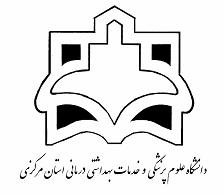 دانشکده پرستاری اراکفرم تایید مقاله توسط استاد راهنمااینجانب                                استاد راهنمای رساله/پایان نامه کارشناسی ارشد دانشجو:                                  درخصوص مقالات انگلیسی / فارسی مستخرج از رساله / پایان نامه ایشان با مشخصات ذیل :تائید می نمایم:مقاله با موافقت اینجانب برای مجله ارسال شده است .مسئولیت محتوای مقاله و مستخرج بودن از رساله/پایان نامه به عهده اینجانب است.مستندات پذیرش یا چاپ مقاله ضمیمه است.                                           نام و نام خانوادگی استاد راهنما:                                    امضاء و تاریخ:ردیفنام مجلهعنوان مقاله123